DIVULGAÇÃO DE VAGA PARA CONTRATO / 2021Professor de Educação BásicaModalidade: Educação Infantil / Pré-EscolarDia: 10/11/2021Horário: 17 horasLocal: Por meio do GOOGLE MEET. Link será disponibilizado no site oficial da Prefeitura Municipal de Itapecerica.DIVULGAÇÃO: Itapecerica-MG, 09 de novembro de 2021Horário: 15 horas Jeanete Aparecida GondimSecretária Municipal de Educação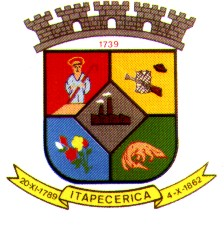 PREFEITURA MUNICIPAL DE ITAPECERICASecretaria Municipal de Educação - Fone (37) 3341-8516ADM. 2021/2024Cargo   Escola de AtuaçãoTurno   Período de ContratoObservaçãoMotivo da DesignaçãoProfessor(1 vaga)  Pré-Escolar Municipal “Manoel Rodrigues Pereira”2º endereçoMarilândia           MatutinoDe 11/11/2021 a        22/12/20212º PeríodoCargo em        substituição